La trame proposée est indicative. Il est possible d’y annexer tout document susceptible d’enrichir les échanges. Rappel des objectifs et état de réalisation du projet d’école :Caractéristiques et contexte de l’école (2 pages maximum) :Contexte Externe Contexte interne Contexte de crise Rapport d’auto évaluation de l’école :En vous appuyant sur les indicateurs fournis dans l’état de l’école et sur les questionnements induits par les fiches académiques supports à l’auto évaluation, vous êtes invités à renseigner la synthèse de l’auto-évaluation. Il vous est possible de compléter votre analyse par d’autres indicateurs en votre possession. Description de la méthode retenue pour l’autoévaluation L’école décrit brièvement son calendrier, l’organisation éventuelle du comité de pilotage, de ses différents groupes de travail, des modalités de participation de la collectivité de rattachement, des personnels (enseignants, de la collectivité), des élèves, parents, des partenaires, etcAnalyse des quatre domainesLes apprentissages et le suivi des élèves, l’enseignementLe bien-être de l’élève, le climat scolaireLes acteurs, la stratégie et le fonctionnement de l’écoleL’école dans son environnement institutionnel et partenarialSynthèse générale d’appréciation sur l’école dans son ensemble· ses points forts, ses ressources, ses « pépites »,· ses points de vigilance et ses marges de progrès, ses contraintes,· les choix qu’il propose, les leviers d’amélioration pertinents, cohérents entre eux qu’il identifie.Orientations stratégiques envisagées par l’équipe, plan d’actions et plan de formation associé (synthèse des quatre domaines) sous forme de tableau :Appréciation générale sur le processus d’auto-évaluationL’école indique son appréciation générale sur la méthode qu’il a retenue, sur le contenu et l’impact de l’auto-évaluation sur la communauté éducative, et sur tout ce qu’il estime devoir porter à la connaissance des évaluateurs externes. Il peut y ajouter les propositions d’amélioration du protocole d’évaluation qu’il estime souhaitables.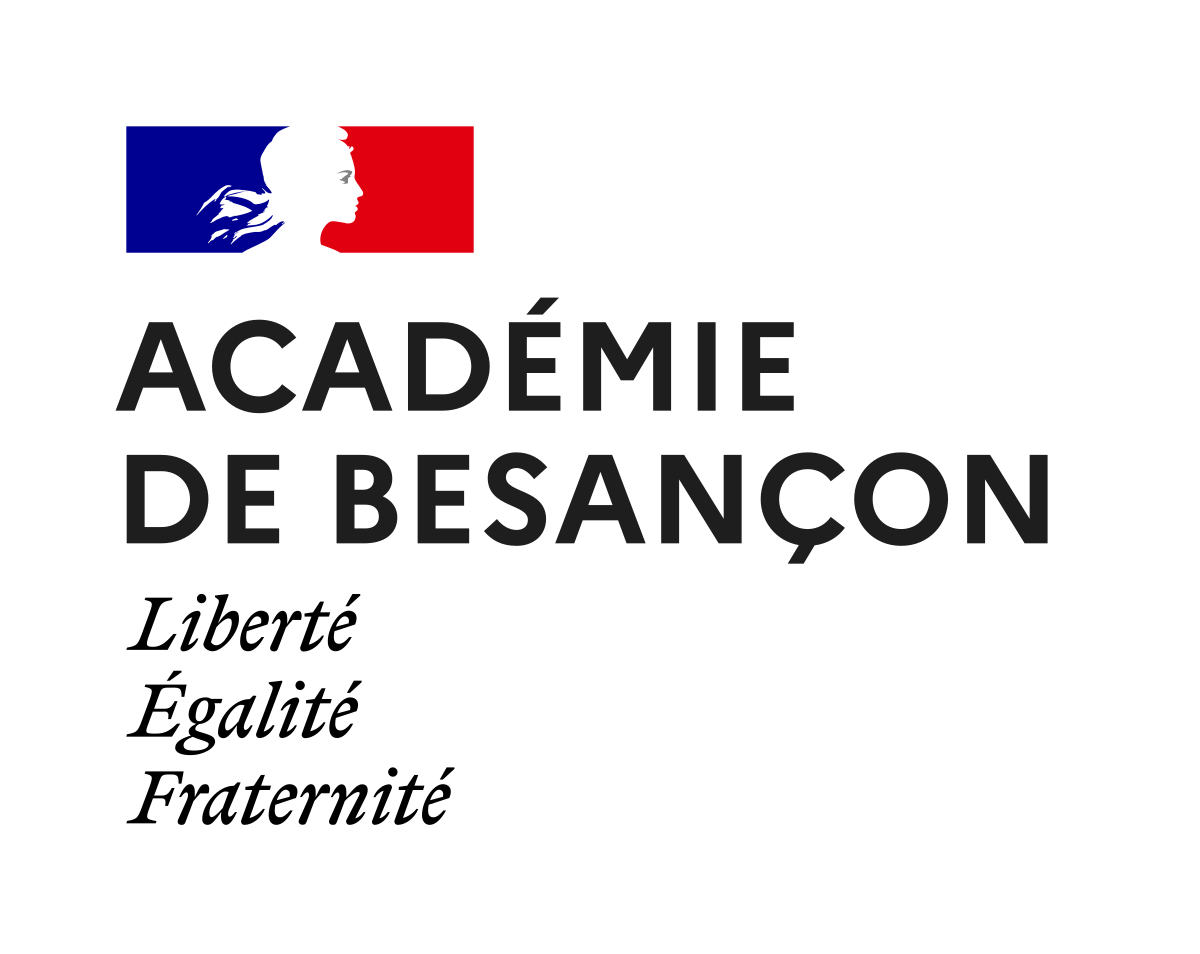 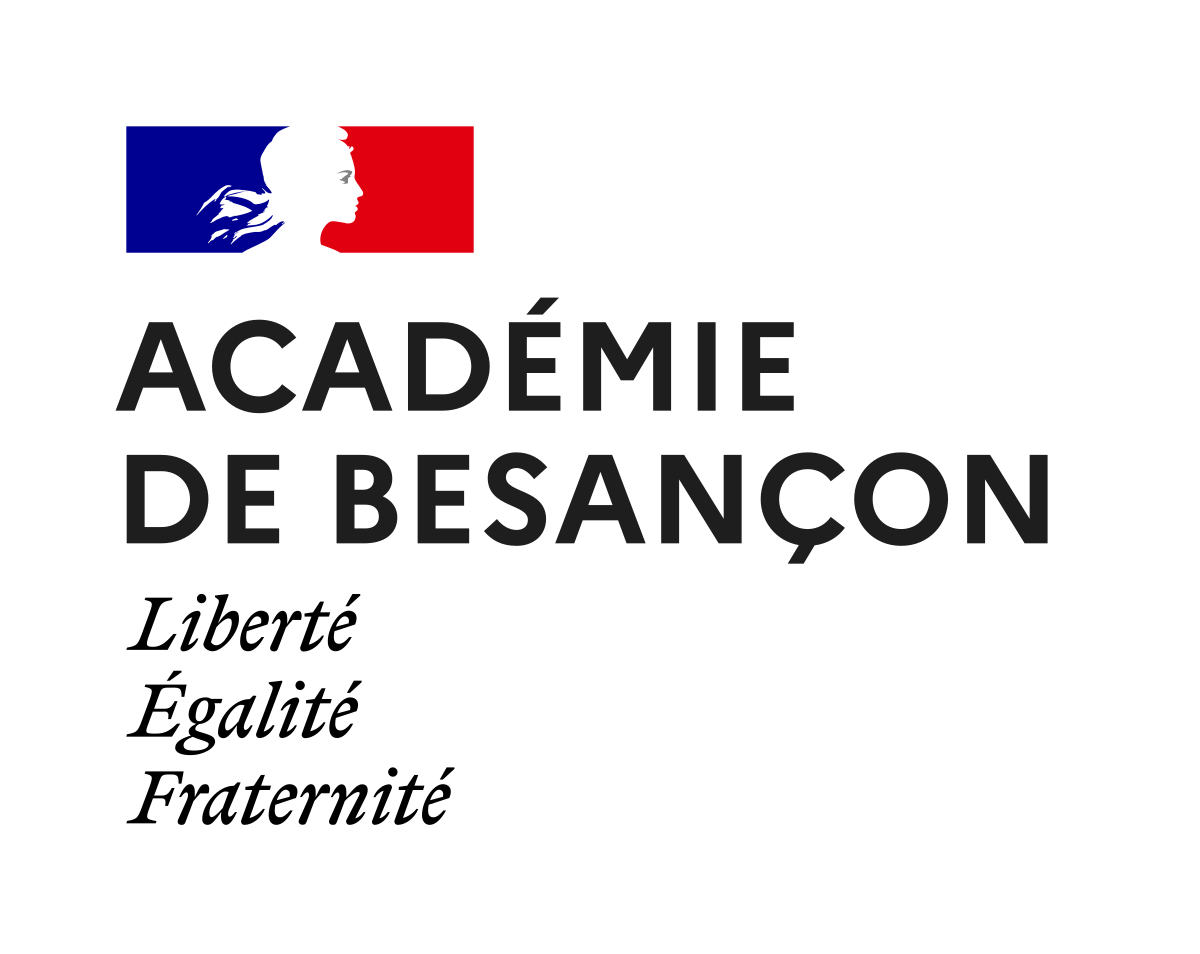 AUTO-EVALUATION [nom de l’école][commune][date][nom de l’école][commune][date]Objectif 1 :IndicateursObservationsObjectif 2 :IndicateursObservationsObjectif 3 :IndicateursObservationsCaractéristiques de l’environnement : social, économique, culturel de la population et du territoire où elle se situe, mais aussi des élèves qu’elle accueille, ses espaces scolaires, ses abords et l’image qu’elle présente sur son territoire.Atouts :Contraintes :L’histoire de l’école :Caractéristiques de la carte scolaire :(école maternelle, élémentaires, primaire, RPI, écoles à classe unique, etc.) et son évolution : Caractéristiques des élèves à l’entrée en CP ou en petite section :Caractéristiques des écoles maternelles de recrutement (pour les écoles élémentaires) :L’histoire et l’évolution des éventuels enseignements ou dispositifs particuliers :(spécificités linguistiques, artistiques, ULIS1, UPE2A2, unités d’enseignement externalisées d’établissements médico-sociaux, etc.)Les spécificités des personnels :(décharge du directeur, présence d’enseignants spécialisés, psyen, de différents personnels mis à disposition par la collectivité, etc.).Exposition de l’école aux crises :(Exemples : crises sanitaire, climatique, sociale, …). L’école est-elle particulièrement exposée ? Comment s’y préparer pour mieux les anticiper ? Comment a-t-elle réagi aux dernières situations de crise qu’elle a rencontrées ?Indicateurs retenusEcoleEcoleEcoleEcoleDépartementDépartementDépartementDépartementAcadémieAcadémieAcadémieAcadémieNationalNationalNationalNationalIndicateurs retenusEvolution des indicateursEvolution des indicateursEvolution des indicateursEvolution des indicateursEvolution des indicateursEvolution des indicateursEvolution des indicateursEvolution des indicateursEvolution des indicateursEvolution des indicateursEvolution des indicateursEvolution des indicateursEvolution des indicateursEvolution des indicateursEvolution des indicateursEvolution des indicateursPoints forts - Ce qui fonctionne bien et pourquoi ?Points faibles - Ce qui fait obstacle et pourquoi ?Eléments prospectifsObjectifs :Actions :Indicateurs retenusEcoleEcoleEcoleEcoleDépartementDépartementDépartementDépartementAcadémieAcadémieAcadémieAcadémieNationalNationalNationalNationalIndicateurs retenusEvolution des indicateursEvolution des indicateursEvolution des indicateursEvolution des indicateursEvolution des indicateursEvolution des indicateursEvolution des indicateursEvolution des indicateursEvolution des indicateursEvolution des indicateursEvolution des indicateursEvolution des indicateursEvolution des indicateursEvolution des indicateursEvolution des indicateursEvolution des indicateursPoints forts - Ce qui fonctionne bien et pourquoi ?Points faibles - Ce qui fait obstacle et pourquoi ?Eléments prospectifsObjectifs :Actions :Indicateurs retenusEcoleEcoleEcoleEcoleDépartementDépartementDépartementDépartementAcadémieAcadémieAcadémieAcadémieNationalNationalNationalNationalIndicateurs retenusEvolution des indicateursEvolution des indicateursEvolution des indicateursEvolution des indicateursEvolution des indicateursEvolution des indicateursEvolution des indicateursEvolution des indicateursEvolution des indicateursEvolution des indicateursEvolution des indicateursEvolution des indicateursEvolution des indicateursEvolution des indicateursEvolution des indicateursEvolution des indicateursPoints forts - Ce qui fonctionne bien et pourquoi ?Points faibles - Ce qui fait obstacle et pourquoi ?Eléments prospectifsObjectifs :Actions :Indicateurs retenusEcoleEcoleEcoleEcoleDépartementDépartementDépartementDépartementAcadémieAcadémieAcadémieAcadémieNationalNationalNationalNationalIndicateurs retenusEvolution des indicateursEvolution des indicateursEvolution des indicateursEvolution des indicateursEvolution des indicateursEvolution des indicateursEvolution des indicateursEvolution des indicateursEvolution des indicateursEvolution des indicateursEvolution des indicateursEvolution des indicateursEvolution des indicateursEvolution des indicateursEvolution des indicateursEvolution des indicateursPoints forts - Ce qui fonctionne bien et pourquoi ?Points faibles - Ce qui fait obstacle et pourquoi ?Eléments prospectifsObjectifs :Actions :N°Axes de développementActions Impacts, effets attendusFormation et accompagnementsouhaitésCalendrier